             Nderkohe:                               Jam drejtues  i shoqates “Per Nje Shqiperi te Shendeteshme”(FHA)                              Jam antare i keshillit Bashkiak  ne Bashkine e Elbasanit                               Jam antare I keshillit Qarkut  te  Elbasanit                                                                                                                Etj.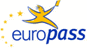 EuropassCurriculum VitaeInformacion personalEmri / Mbiemri (a)Edmont   Adem  LahoEdmont   Adem  LahoEdmont   Adem  LahoEdmont   Adem  LahoAdresa: L.Kongresi  Elbasanit ,  pall 50, hyrja 3 : L.Kongresi  Elbasanit ,  pall 50, hyrja 3 : L.Kongresi  Elbasanit ,  pall 50, hyrja 3 : L.Kongresi  Elbasanit ,  pall 50, hyrja 3 Telefon068209064, 0682180293068209064, 0682180293FaxE-maillahoe90@gmail.comlahoe90@gmail.comlahoe90@gmail.comlahoe90@gmail.comKombesiaShqiptarShqiptarShqiptarShqiptarDatelindjaVendlindja Gjendja civileArsimimi/KualifikimiPozicioni aktual19.02.1959Peqin  ElbasanI martuar      Mjek pediater   Nenspecialiteti: Terapi intensiveQendra Spitalore Rajonale Elbasan,  Sherbimi  i repartit te terapise intensive   Pedagog i jashtem  Fakultetit te Shkencave Mjeksore,Univeristeti i Elbasan19.02.1959Peqin  ElbasanI martuar      Mjek pediater   Nenspecialiteti: Terapi intensiveQendra Spitalore Rajonale Elbasan,  Sherbimi  i repartit te terapise intensive   Pedagog i jashtem  Fakultetit te Shkencave Mjeksore,Univeristeti i Elbasan19.02.1959Peqin  ElbasanI martuar      Mjek pediater   Nenspecialiteti: Terapi intensiveQendra Spitalore Rajonale Elbasan,  Sherbimi  i repartit te terapise intensive   Pedagog i jashtem  Fakultetit te Shkencave Mjeksore,Univeristeti i Elbasan19.02.1959Peqin  ElbasanI martuar      Mjek pediater   Nenspecialiteti: Terapi intensiveQendra Spitalore Rajonale Elbasan,  Sherbimi  i repartit te terapise intensive   Pedagog i jashtem  Fakultetit te Shkencave Mjeksore,Univeristeti i ElbasanArsimimi/kualifikimi                                                                   2013 - 1998 – 2013                          1989   e ne vazhdim                        1984 – 1987   1984   - Shef  i repartit Terapise Intensive   te Pediatrike te Qendres spitalore Rajonale ElbasanShef  i Sherbimit  te Pediatrike ,Qendres spitalore Rajonale Elbasan. Pediater ne  polikliniken  dhe  ne sherbimin  e pediatrise te Qendres Spitalore Rajonale  Elbasan , Kam punuar si mjek i pergjithshem ne zonen e Shmilit  ElbasanMbarova Fakultetin e Mjekesise, Universiteti i Tiranes  me note mesatare  mbi 9,5 - Shef  i repartit Terapise Intensive   te Pediatrike te Qendres spitalore Rajonale ElbasanShef  i Sherbimit  te Pediatrike ,Qendres spitalore Rajonale Elbasan. Pediater ne  polikliniken  dhe  ne sherbimin  e pediatrise te Qendres Spitalore Rajonale  Elbasan , Kam punuar si mjek i pergjithshem ne zonen e Shmilit  ElbasanMbarova Fakultetin e Mjekesise, Universiteti i Tiranes  me note mesatare  mbi 9,5 - Shef  i repartit Terapise Intensive   te Pediatrike te Qendres spitalore Rajonale ElbasanShef  i Sherbimit  te Pediatrike ,Qendres spitalore Rajonale Elbasan. Pediater ne  polikliniken  dhe  ne sherbimin  e pediatrise te Qendres Spitalore Rajonale  Elbasan , Kam punuar si mjek i pergjithshem ne zonen e Shmilit  ElbasanMbarova Fakultetin e Mjekesise, Universiteti i Tiranes  me note mesatare  mbi 9,5 - Shef  i repartit Terapise Intensive   te Pediatrike te Qendres spitalore Rajonale ElbasanShef  i Sherbimit  te Pediatrike ,Qendres spitalore Rajonale Elbasan. Pediater ne  polikliniken  dhe  ne sherbimin  e pediatrise te Qendres Spitalore Rajonale  Elbasan , Kam punuar si mjek i pergjithshem ne zonen e Shmilit  ElbasanMbarova Fakultetin e Mjekesise, Universiteti i Tiranes  me note mesatare  mbi 9,5Aktiviteti/eksperienca mesimore                     Mars 2011 Maj 2014  Shtator, 2003 Mbrojtur disertacioni me teme “Te dhenat  epidemiologjike dhe  klinike te infeksioneve nga streptokoku i grupit A”  Fakulteti Mjeksise   Tirane Per graden : “Doktor i shkencave Mjekesore”.  Mbrojtje e Titullit “Profesor i asociuar”Pedagog i jashtem   ne vazhdim ne lenden e Pediatrise dhe ne master  profesionalMbrojtur disertacioni me teme “Te dhenat  epidemiologjike dhe  klinike te infeksioneve nga streptokoku i grupit A”  Fakulteti Mjeksise   Tirane Per graden : “Doktor i shkencave Mjekesore”.  Mbrojtje e Titullit “Profesor i asociuar”Pedagog i jashtem   ne vazhdim ne lenden e Pediatrise dhe ne master  profesionalMbrojtur disertacioni me teme “Te dhenat  epidemiologjike dhe  klinike te infeksioneve nga streptokoku i grupit A”  Fakulteti Mjeksise   Tirane Per graden : “Doktor i shkencave Mjekesore”.  Mbrojtje e Titullit “Profesor i asociuar”Pedagog i jashtem   ne vazhdim ne lenden e Pediatrise dhe ne master  profesionalMbrojtur disertacioni me teme “Te dhenat  epidemiologjike dhe  klinike te infeksioneve nga streptokoku i grupit A”  Fakulteti Mjeksise   Tirane Per graden : “Doktor i shkencave Mjekesore”.  Mbrojtje e Titullit “Profesor i asociuar”Pedagog i jashtem   ne vazhdim ne lenden e Pediatrise dhe ne master  profesional